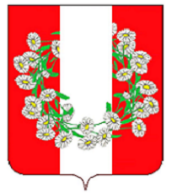 АДМИНИСТРАЦИЯ БУРАКОВСКОГО СЕЛЬСКОГО ПОСЕЛЕНИЯ КОРЕНОВСКОГО РАЙОНАПОСТАНОВЛЕНИЕот 30.08.2022                                                                                                                        №107 х.БураковскийОб утверждении Порядка принятия решения о предоставлении субсидии из бюджета Бураковского сельского поселения Кореновского района на осуществление капитальных вложений в объекты капитального строительства муниципальной собственности Бураковского сельского поселения Кореновского района и приобретение объектов недвижимого имущества в муниципальную собственность Бураковского сельского поселения Кореновского районаВ соответствии со статьей 78.2 Бюджетного кодекса Российской Федерации, Федеральным законом от 6 октября 2003 года № 131-ФЗ «Об общих принципах организации местного самоуправления в Российской Федерации», руководствуясь Уставом Бураковского сельского поселения Кореновского района, п о с т а н о в л я ю:1. Утвердить Порядок принятия решения о предоставлении субсидии из бюджета Бураковского сельского поселения Кореновского района на осуществление капитальных вложений в объекты капитального строительства муниципальной собственности Бураковского сельского поселения Кореновского района и приобретение объектов недвижимого имущества в муниципальную собственность Бураковского сельского поселения Кореновского района (прилагается).2. Общему отделу администрации Бураковского сельского поселения Кореновского района (Абрамкина) обнародовать настоящее постановление в установленных местах и разместить его на официальном сайте органов местного самоуправления Бураковского сельского поселения Кореновского района в сети «Интернет».3. Контроль за выполнением настоящего постановления оставляю за собой.4. Постановление вступает в силу после его официального обнародования.Глава Бураковского сельского поселения   Кореновского района                                                                           Л.И. ОрлецкаяПРИЛОЖЕНИЕ  УТВЕРЖДЕНпостановлением  администрации                                                                        Бураковского сельского поселенияКореновского районаот 30 августа 2022 года № 107ПОРЯДОКпринятия решения о предоставлении субсидии из бюджета Бураковского сельского поселения Кореновского района на осуществление капитальных вложений в объекты капитального строительства муниципальной собственности Бураковского сельского поселения Кореновского района и приобретение объектов недвижимого имущества в муниципальную собственность Бураковского сельского поселения Кореновского района1. Основные положения1.1. Настоящий Порядок разработан в соответствии со статьей 78.2 Бюджетного кодекса Российской Федерации и устанавливает правила принятия решений о предоставлении муниципальным бюджетным учреждениям Бураковского сельского поселения Кореновского района (далее - учреждения), муниципальным унитарным предприятиям Бураковского сельского поселения Кореновского района (далее - предприятия) бюджетных ассигнований из бюджета Бураковского сельского поселения Кореновского района в виде субсидии на осуществление учреждениями и предприятиями капитальных вложений в строительство (реконструкцию, в том числе с элементами реставрации, техническое перевооружение) объектов капитального строительства муниципальной собственности и приобретение объектов недвижимого имущества в муниципальную собственность (далее соответственно - решение, объекты капитального строительства, объекты недвижимого имущества, субсидия).1.2. Инициатором подготовки проекта решения может выступать отраслевой (функциональный) орган администрации Бураковского сельского поселения Кореновского района, на который возложены координация и регулирование деятельности в соответствующей сфере управления (отрасли) (далее - отраслевой (функциональный) орган администрации Бураковского сельского поселения Кореновского района), а в случае принятия решения в рамках муниципальной программы - предполагаемый отраслевой (функциональный) орган администрации Бураковского сельского поселения Кореновского района - главный распорядитель (распорядитель) средств бюджета муниципального образования по мероприятию муниципальной программы, в рамках которой планируется предоставление субсидий (далее - инициатор).1.3. Не допускается при исполнении бюджета Бураковского сельского поселения Кореновского района предоставление субсидии, если в отношении объекта капитального строительства или объекта недвижимого имущества принято решение о подготовке и реализации бюджетных инвестиций, за исключением случая, указанного в абзаце третьем настоящего пункта.Принятие решения в отношении объектов капитального строительства или объектов недвижимого имущества, по которым было принято решение о подготовке и реализации бюджетных инвестиций в объекты капитального строительства муниципальной собственности, осуществляется после признания последнего утратившим силу либо путем внесения в него изменений, связанных с изменением формы предоставления бюджетных средств (с бюджетных инвестиций на субсидии).При исполнении бюджета Бураковского сельского поселения Кореновского района допускается предоставление субсидии в отношении объекта капитального строительства или объекта недвижимого имущества, по которым принято решение о подготовке и реализации бюджетных инвестиций, в случае изменения в установленном порядке типа муниципального казенного учреждения, являющегося муниципальным заказчиком при осуществлении бюджетных инвестиций, предусмотренных статьей 79 Бюджетного кодекса Российской Федерации, на учреждение или изменения его организационно-правовой формы на предприятие после внесения соответствующих изменений в указанное решение о подготовке и реализации бюджетных инвестиций с внесением изменений в ранее заключенные муниципальным казенным учреждением муниципальные контракты в части замены стороны договора - муниципального казенного учреждения на учреждение, предприятие и вида договора - муниципального контракта на гражданско-правовой договор учреждения, предприятия.1.4. Отбор объектов капитального строительства либо объектов недвижимого имущества производится с учетом:1) приоритетов и целей развития Бураковского сельского поселения Кореновского района исходя из прогнозов и программ социально-экономического развития Бураковского сельского поселения Кореновского района, муниципальных программ, стратегий развития на среднесрочный и долгосрочный периоды, а также документов территориального планирования Бураковского сельского поселения Кореновского района;2) поручений главы Бураковского сельского поселения Кореновского района;3) положительного заключения о результатах проверки инвестиционного проекта на предмет эффективности использования средств бюджета, направляемых на капитальные вложения, в соответствии с постановлением администрации Бураковского сельского поселения Кореновского района от 01 сентября 2016 года № 127 « Об утверждении Порядка проведения проверки эффективности инвестиционных проектов, финансирование которых планируется осуществлять полностью или частично за счет средств местного бюджета Бураковского сельского поселения Кореновского района».1.5. Субсидия, предоставляемая предприятию, не направляется на финансовое обеспечение следующих работ:1) разработка проектной документации на объекты капитального строительства и проведение инженерных изысканий, выполняемых для подготовки такой проектной документации;2) проведение государственной экспертизы результатов инженерных изысканий и государственной экспертизы проектной документации в части оценки соответствия проектной документации требованиям, указанным в пункте 1 части 5 статьи 49 Градостроительного кодекса Российской Федерации, и (или) проверки достоверности определения сметной стоимости строительства объектов капитального строительства в случаях, установленных частью 2 статьи 8.3 Градостроительного кодекса Российской Федерации, финансовое обеспечение строительства (реконструкции, в том числе с элементами реставрации, технического перевооружения) которых планируется осуществлять с использованием субсидии.1.6. Субсидия, предоставляемая учреждению, не направляется на финансовое обеспечение работ, указанных в пункте 1.5 настоящего Порядка, если иное не предусмотрено постановлением администрации Бураковского сельского поселения Кореновского района.2. Подготовка проекта решения2.1. Инициатор подготавливает проект решения в форме проекта постановления администрации Бураковского сельского поселения Кореновского района.2.2. Проектом решения могут предусматриваться несколько объектов капитального строительства или объектов недвижимого имущества одного учреждения или предприятия, строительство (реконструкция, в том числе с элементами реставрации, техническое перевооружение) или приобретение которых предусмотрено в виде субсидии, в том числе в рамках муниципальной программы Краснодарского края.В случае если подготовка обоснования инвестиций для объекта капитального строительства в соответствии с законодательством Российской Федерации является обязательной, решения, указанные в пункте 2.1 настоящего Порядка, в отношении таких объектов капитального строительства, принимаются в том числе на основании подготовленного в установленном законодательством Российской Федерации порядке обоснования инвестиций и полученных результатов его технологического и ценового аудита, а также утвержденного задания на проектирование.2.3. Проект решения содержит следующую информацию:1) наименование объекта капитального строительства согласно проектной документации (или предполагаемое наименование объекта капитального строительства - в случае отсутствия утвержденной в установленном законодательством Российской Федерации порядке проектной документации на дату подготовки проекта решения) либо наименование объекта недвижимого имущества;2) направление инвестирования (цель осуществления бюджетных инвестиций): строительство, реконструкция, в том числе с элементами реставрации, техническое перевооружение или приобретение объектов недвижимого имущества;3) наименование застройщика, заказчика;4) мощность (прирост мощности) объекта капитального строительства, подлежащая вводу, мощность объекта недвижимого имущества;5) срок ввода в эксплуатацию объекта капитального строительства либо приобретения объекта недвижимого имущества;6) сметная стоимость объекта капитального строительства (при наличии утвержденной проектной документации) или предполагаемая (предельная) стоимость объекта капитального строительства, либо предполагаемая (предельная) стоимость приобретения объекта недвижимого имущества, с выделением объема субсидии на подготовку проектной документации и проведение инженерных изысканий в ценах соответствующих лет;7) общий (предельный) объем субсидии, направляемой на осуществление капитальных вложений в объекты капитального строительства, с указанием объема субсидии на подготовку проектной документации и проведение инженерных изысканий, общий (предельный) объем субсидии на приобретение объекта недвижимого имущества;В случае необходимости информация, предусмотренная подпунктами 6, 7 настоящего пункта, дополняется выделением объема субсидии на приобретение оборудования.В проекте решения информация об объектах капитального строительства должна отображаться согласно приложению № 1 к настоящему Порядку, а информация об объектах недвижимого имущества, приобретаемых с использованием субсидии, должна отображаться согласно приложению № 2 к настоящему Порядку.Информация об объекте капитального строительства дополняется справочными сведениями об объеме бюджетных ассигнований на оплату денежных обязательств, не исполненных в предшествующем периоде в связи с отсутствием возможности их финансового обеспечения, а также о финансовом обеспечении работ, не исполненных в предшествующем периоде, в том числе в связи с расторжением контрактов и направлением требования о возврате перечисленного аванса с указанием объема инвестиций в рублях (в случае их возникновения).2.4. Инициатор подготовки проекта решения согласовывает его с главой  Бураковского сельского поселения Кореновского района.2.5. Обязательным условием согласования проекта решения является наличие положительного заключения о результатах проверки инвестиционного проекта на предмет эффективности использования средств бюджета, направляемых на капитальные вложения, в соответствии с постановлением администрации Бураковского сельского поселения Кореновского района от 01 сентября 2016 года № 127 «Об утверждении Порядка проведения проверки эффективности инвестиционных проектов, финансирование которых планируется осуществлять полностью или частично за счет средств местного бюджета Бураковского сельского поселения Кореновского района».2.6. В случае необходимости корректировки проектной документации в проекте решения могут быть предусмотрены средства бюджета Бураковского сельского поселения Кореновского района соответственно на корректировку этой документации и проведение инженерных изысканий, выполняемых для корректировки такой документации.2.7. Внесение изменений в решение, включая изменения, предусмотренные абзацем вторым пункта 1.3 настоящего Порядка, осуществляется в соответствии с правилами, установленными настоящим Порядком.Начальник финансовогоотдела администрации Бураковского сельского поселения	Кореновского района                               	                                    И.П. СаньковаПРИЛОЖЕНИЕ № 1  к Порядку принятия решения о предоставлении субсидии из бюджета Бураковского сельского поселения Кореновского района на осуществление капитальных вложений в объекты капитального строительства муниципальной собственности Бураковского сельского поселения Кореновского района и приобретение объектов недвижимого имущества в муниципальную собственность Бураковского сельского поселения Кореновского районаФорма информации об объекте капитального строительстваНачальник финансовогоотдела администрации Бураковского сельского поселения	Кореновского района                     	                                                    И.П. СаньковаПРИЛОЖЕНИЕ № 2 к Порядку принятия решения о предоставлении субсидии из бюджета Бураковского сельского поселения Кореновского района на осуществление капитальных вложений в объекты капитального строительства муниципальной собственности Бураковского сельского поселения Кореновского района и приобретение объектов недвижимого имущества в муниципальную собственность Бураковского сельского поселения Кореновского районаФорма информации об объекте недвижимого имущества, приобретаемого сиспользованием субсидииНачальник финансовогоотдела администрации Бураковского сельского поселения	Кореновского района                     	                                                И.П. Санькова(наименование объекта капитального строительства согласно проектной документации или предполагаемое наименование объекта капитального строительства - в случае отсутствия утвержденной в установленном законодательством Российской Федерации порядке проектной документации на дату подготовки проекта решения)(наименование объекта капитального строительства согласно проектной документации или предполагаемое наименование объекта капитального строительства - в случае отсутствия утвержденной в установленном законодательством Российской Федерации порядке проектной документации на дату подготовки проекта решения)(наименование объекта капитального строительства согласно проектной документации или предполагаемое наименование объекта капитального строительства - в случае отсутствия утвержденной в установленном законодательством Российской Федерации порядке проектной документации на дату подготовки проекта решения)(наименование объекта капитального строительства согласно проектной документации или предполагаемое наименование объекта капитального строительства - в случае отсутствия утвержденной в установленном законодательством Российской Федерации порядке проектной документации на дату подготовки проекта решения)(наименование объекта капитального строительства согласно проектной документации или предполагаемое наименование объекта капитального строительства - в случае отсутствия утвержденной в установленном законодательством Российской Федерации порядке проектной документации на дату подготовки проекта решения)(наименование объекта капитального строительства согласно проектной документации или предполагаемое наименование объекта капитального строительства - в случае отсутствия утвержденной в установленном законодательством Российской Федерации порядке проектной документации на дату подготовки проекта решения)(наименование объекта капитального строительства согласно проектной документации или предполагаемое наименование объекта капитального строительства - в случае отсутствия утвержденной в установленном законодательством Российской Федерации порядке проектной документации на дату подготовки проекта решения)(наименование объекта капитального строительства согласно проектной документации или предполагаемое наименование объекта капитального строительства - в случае отсутствия утвержденной в установленном законодательством Российской Федерации порядке проектной документации на дату подготовки проекта решения)(наименование объекта капитального строительства согласно проектной документации или предполагаемое наименование объекта капитального строительства - в случае отсутствия утвержденной в установленном законодательством Российской Федерации порядке проектной документации на дату подготовки проекта решения)Основные технико-экономические показатели по объектуОсновные технико-экономические показатели по объектуОсновные технико-экономические показатели по объектуОсновные технико-экономические показатели по объектуОсновные технико-экономические показатели по объектуОсновные технико-экономические показатели по объектуОсновные технико-экономические показатели по объектуОсновные технико-экономические показатели по объектуОсновные технико-экономические показатели по объекту1Направление инвестирования (цель осуществления бюджетных инвестиций): строительство, реконструкция, в том числе с элементами реставрации, техническое перевооружениеНаправление инвестирования (цель осуществления бюджетных инвестиций): строительство, реконструкция, в том числе с элементами реставрации, техническое перевооружение2Наименование застройщика, заказчикаНаименование застройщика, заказчика3Мощность (прирост мощности) объекта капитального строительства, подлежащая вводуМощность (прирост мощности) объекта капитального строительства, подлежащая вводу4Срок ввода в эксплуатацию объекта капитального строительстваСрок ввода в эксплуатацию объекта капитального строительстваОбъем финансового обеспеченияОбъем финансового обеспеченияОбъем финансового обеспеченияОбъем финансового обеспеченияОбъем финансового обеспеченияОбъем финансового обеспеченияОбъем финансового обеспеченияОбъем финансового обеспеченияОбъем финансового обеспеченияОбъем финансового обеспеченияПоказательПоказательИсточник финансирования в рубляхИсточник финансирования в рубляхПериод реализацииПериод реализацииПериод реализацииПериод реализацииПериод реализацииПериод реализацииПоказательПоказательИсточник финансирования в рубляхИсточник финансирования в рубляхвсегопредшествующий периодтекущий годпервый год планового периодаи т.д.и т.д.1122345677Сметная стоимость объекта капитального строительства (при наличии утвержденной проектной документации) или предполагаемая (предельная) стоимость объекта капитального строительстваСметная стоимость объекта капитального строительства (при наличии утвержденной проектной документации) или предполагаемая (предельная) стоимость объекта капитального строительствавсеговсегоСметная стоимость объекта капитального строительства (при наличии утвержденной проектной документации) или предполагаемая (предельная) стоимость объекта капитального строительстваСметная стоимость объекта капитального строительства (при наличии утвержденной проектной документации) или предполагаемая (предельная) стоимость объекта капитального строительствафедеральный и краевой бюджетфедеральный и краевой бюджетСметная стоимость объекта капитального строительства (при наличии утвержденной проектной документации) или предполагаемая (предельная) стоимость объекта капитального строительстваСметная стоимость объекта капитального строительства (при наличии утвержденной проектной документации) или предполагаемая (предельная) стоимость объекта капитального строительстваБюджет муниципального образованияБюджет муниципального образованияСметная стоимость объекта капитального строительства (при наличии утвержденной проектной документации) или предполагаемая (предельная) стоимость объекта капитального строительстваСметная стоимость объекта капитального строительства (при наличии утвержденной проектной документации) или предполагаемая (предельная) стоимость объекта капитального строительстваиные источникииные источникив том числе:в том числе:подготовка проектной документации и проведение инженерных изысканийподготовка проектной документации и проведение инженерных изысканийвсеговсегоподготовка проектной документации и проведение инженерных изысканийподготовка проектной документации и проведение инженерных изысканийфедеральный и краевой бюджетфедеральный и краевой бюджетподготовка проектной документации и проведение инженерных изысканийподготовка проектной документации и проведение инженерных изысканийБюджет муниципального образованияБюджет муниципального образованияподготовка проектной документации и проведение инженерных изысканийподготовка проектной документации и проведение инженерных изысканийиные источникииные источникиОбщий (предельный) объем субсидии, направляемой на осуществление капитальных вложений в объекты капитального строительстваОбщий (предельный) объем субсидии, направляемой на осуществление капитальных вложений в объекты капитального строительствавсеговсегоОбщий (предельный) объем субсидии, направляемой на осуществление капитальных вложений в объекты капитального строительстваОбщий (предельный) объем субсидии, направляемой на осуществление капитальных вложений в объекты капитального строительствафедеральный и краевой бюджетфедеральный и краевой бюджетОбщий (предельный) объем субсидии, направляемой на осуществление капитальных вложений в объекты капитального строительстваОбщий (предельный) объем субсидии, направляемой на осуществление капитальных вложений в объекты капитального строительстваБюджет муниципального образованияБюджет муниципального образованияв том числе:в том числе:подготовка проектной документации и проведение инженерных изысканийподготовка проектной документации и проведение инженерных изысканийвсеговсегоподготовка проектной документации и проведение инженерных изысканийподготовка проектной документации и проведение инженерных изысканийфедеральный и краевой бюджетфедеральный и краевой бюджетподготовка проектной документации и проведение инженерных изысканийподготовка проектной документации и проведение инженерных изысканийБюджет муниципального образованияБюджет муниципального образованияПримечание.Объем финансового обеспечения в графе "предшествующий период" отражается одной суммой без распределения по годам.Примечание.Объем финансового обеспечения в графе "предшествующий период" отражается одной суммой без распределения по годам.Примечание.Объем финансового обеспечения в графе "предшествующий период" отражается одной суммой без распределения по годам.Примечание.Объем финансового обеспечения в графе "предшествующий период" отражается одной суммой без распределения по годам.Примечание.Объем финансового обеспечения в графе "предшествующий период" отражается одной суммой без распределения по годам.Примечание.Объем финансового обеспечения в графе "предшествующий период" отражается одной суммой без распределения по годам.Примечание.Объем финансового обеспечения в графе "предшествующий период" отражается одной суммой без распределения по годам.Примечание.Объем финансового обеспечения в графе "предшествующий период" отражается одной суммой без распределения по годам.Примечание.Объем финансового обеспечения в графе "предшествующий период" отражается одной суммой без распределения по годам.Примечание.Объем финансового обеспечения в графе "предшествующий период" отражается одной суммой без распределения по годам.Примечание.Объем финансового обеспечения в графе "предшествующий период" отражается одной суммой без распределения по годам.наименование объекта недвижимого имуществанаименование объекта недвижимого имуществанаименование объекта недвижимого имуществанаименование объекта недвижимого имуществанаименование объекта недвижимого имуществанаименование объекта недвижимого имуществанаименование объекта недвижимого имуществанаименование объекта недвижимого имуществанаименование объекта недвижимого имуществанаименование объекта недвижимого имуществанаименование объекта недвижимого имуществанаименование объекта недвижимого имуществанаименование объекта недвижимого имуществанаименование объекта недвижимого имуществанаименование объекта недвижимого имуществаОсновные технико-экономические показатели по объектуОсновные технико-экономические показатели по объектуОсновные технико-экономические показатели по объектуОсновные технико-экономические показатели по объектуОсновные технико-экономические показатели по объектуОсновные технико-экономические показатели по объектуОсновные технико-экономические показатели по объектуОсновные технико-экономические показатели по объектуОсновные технико-экономические показатели по объектуОсновные технико-экономические показатели по объектуОсновные технико-экономические показатели по объектуОсновные технико-экономические показатели по объектуОсновные технико-экономические показатели по объектуОсновные технико-экономические показатели по объектуОсновные технико-экономические показатели по объекту1Наименование получателя субсидииНаименование получателя субсидииНаименование получателя субсидииНаименование получателя субсидииНаименование получателя субсидии2Мощность объекта недвижимого имуществаМощность объекта недвижимого имуществаМощность объекта недвижимого имуществаМощность объекта недвижимого имуществаМощность объекта недвижимого имущества3Срок приобретения объекта недвижимого имуществаСрок приобретения объекта недвижимого имуществаСрок приобретения объекта недвижимого имуществаСрок приобретения объекта недвижимого имуществаСрок приобретения объекта недвижимого имуществаОбъем финансового обеспеченияОбъем финансового обеспеченияОбъем финансового обеспеченияОбъем финансового обеспеченияОбъем финансового обеспеченияОбъем финансового обеспеченияОбъем финансового обеспеченияОбъем финансового обеспеченияОбъем финансового обеспеченияОбъем финансового обеспеченияОбъем финансового обеспеченияОбъем финансового обеспеченияОбъем финансового обеспеченияОбъем финансового обеспеченияОбъем финансового обеспеченияОбъем финансового обеспеченияПоказателиПоказателиПоказателиисточник финансирования в рубляхисточник финансирования в рубляхПериод реализацииПериод реализацииПериод реализацииПериод реализацииПериод реализацииПериод реализацииПериод реализацииПериод реализацииПериод реализацииПериод реализацииПериод реализацииПоказателиПоказателиПоказателиисточник финансирования в рубляхисточник финансирования в рубляхвсеговсеговсегопредшествующий периодпредшествующий периодтекущий годтекущий годпервый год планового периодапервый год планового периодаи т.д.и т.д.1112233344556677Предполагаемая (предельная) стоимость приобретения объекта недвижимого имуществаПредполагаемая (предельная) стоимость приобретения объекта недвижимого имуществаПредполагаемая (предельная) стоимость приобретения объекта недвижимого имуществавсеговсегоПредполагаемая (предельная) стоимость приобретения объекта недвижимого имуществаПредполагаемая (предельная) стоимость приобретения объекта недвижимого имуществаПредполагаемая (предельная) стоимость приобретения объекта недвижимого имуществафедеральный и краевой бюджетфедеральный и краевой бюджетПредполагаемая (предельная) стоимость приобретения объекта недвижимого имуществаПредполагаемая (предельная) стоимость приобретения объекта недвижимого имуществаПредполагаемая (предельная) стоимость приобретения объекта недвижимого имуществаБюджет муниципального образованияБюджет муниципального образованияПредполагаемая (предельная) стоимость приобретения объекта недвижимого имуществаПредполагаемая (предельная) стоимость приобретения объекта недвижимого имуществаПредполагаемая (предельная) стоимость приобретения объекта недвижимого имуществаиные источникииные источникиОбщий (предельный) объем субсидии, направляемой на приобретение объекта недвижимого имуществаОбщий (предельный) объем субсидии, направляемой на приобретение объекта недвижимого имуществавсеговсегоОбщий (предельный) объем субсидии, направляемой на приобретение объекта недвижимого имуществаОбщий (предельный) объем субсидии, направляемой на приобретение объекта недвижимого имуществафедеральный и краевой бюджетфедеральный и краевой бюджетОбщий (предельный) объем субсидии, направляемой на приобретение объекта недвижимого имуществаОбщий (предельный) объем субсидии, направляемой на приобретение объекта недвижимого имуществаБюджет муниципального образованияБюджет муниципального образованияПримечание.Объем финансового обеспечения в графе "предшествующий период" отражается одной суммой без распределения по годам.Примечание.Объем финансового обеспечения в графе "предшествующий период" отражается одной суммой без распределения по годам.Примечание.Объем финансового обеспечения в графе "предшествующий период" отражается одной суммой без распределения по годам.Примечание.Объем финансового обеспечения в графе "предшествующий период" отражается одной суммой без распределения по годам.Примечание.Объем финансового обеспечения в графе "предшествующий период" отражается одной суммой без распределения по годам.Примечание.Объем финансового обеспечения в графе "предшествующий период" отражается одной суммой без распределения по годам.Примечание.Объем финансового обеспечения в графе "предшествующий период" отражается одной суммой без распределения по годам.Примечание.Объем финансового обеспечения в графе "предшествующий период" отражается одной суммой без распределения по годам.Примечание.Объем финансового обеспечения в графе "предшествующий период" отражается одной суммой без распределения по годам.Примечание.Объем финансового обеспечения в графе "предшествующий период" отражается одной суммой без распределения по годам.Примечание.Объем финансового обеспечения в графе "предшествующий период" отражается одной суммой без распределения по годам.Примечание.Объем финансового обеспечения в графе "предшествующий период" отражается одной суммой без распределения по годам.Примечание.Объем финансового обеспечения в графе "предшествующий период" отражается одной суммой без распределения по годам.Примечание.Объем финансового обеспечения в графе "предшествующий период" отражается одной суммой без распределения по годам.Примечание.Объем финансового обеспечения в графе "предшествующий период" отражается одной суммой без распределения по годам.Примечание.Объем финансового обеспечения в графе "предшествующий период" отражается одной суммой без распределения по годам.Примечание.Объем финансового обеспечения в графе "предшествующий период" отражается одной суммой без распределения по годам.